Wytnij, ułóż od najmniejszego do największego i przyklej.Źródło: https://pl.pinterest.com/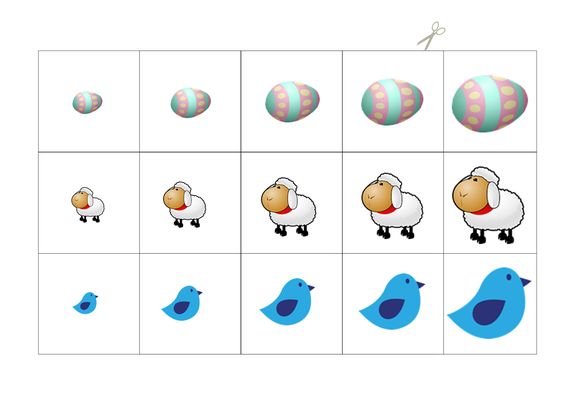 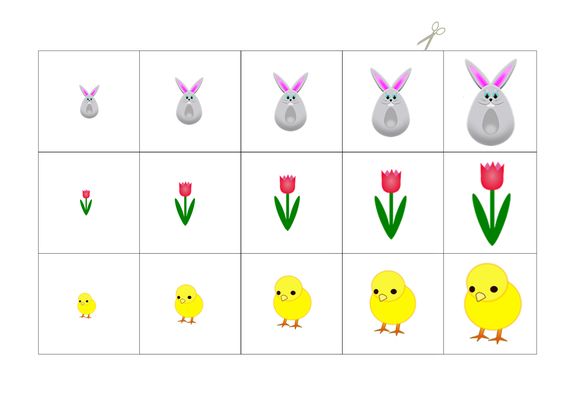 Wytnij, ułóż od najmniejszego do największego i przyklej.